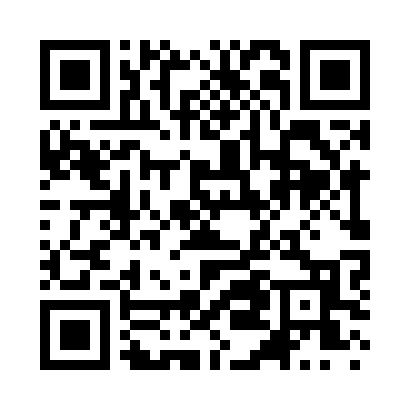 Prayer times for Abita Springs, Louisiana, USAWed 1 May 2024 - Fri 31 May 2024High Latitude Method: Angle Based RulePrayer Calculation Method: Islamic Society of North AmericaAsar Calculation Method: ShafiPrayer times provided by https://www.salahtimes.comDateDayFajrSunriseDhuhrAsrMaghribIsha1Wed5:046:1612:574:357:398:502Thu5:036:1512:574:357:398:513Fri5:026:1412:574:357:408:524Sat5:016:1312:574:347:418:535Sun5:006:1312:574:347:418:546Mon4:596:1212:574:347:428:557Tue4:586:1112:574:347:438:568Wed4:576:1012:574:347:438:569Thu4:566:1012:574:347:448:5710Fri4:556:0912:574:347:458:5811Sat4:546:0812:574:347:458:5912Sun4:546:0712:574:347:469:0013Mon4:536:0712:574:347:479:0114Tue4:526:0612:574:347:479:0215Wed4:516:0512:574:347:489:0316Thu4:506:0512:574:347:499:0317Fri4:496:0412:574:347:499:0418Sat4:496:0412:574:347:509:0519Sun4:486:0312:574:347:509:0620Mon4:476:0312:574:347:519:0721Tue4:476:0212:574:347:529:0822Wed4:466:0212:574:347:529:0823Thu4:456:0112:574:347:539:0924Fri4:456:0112:574:347:549:1025Sat4:446:0012:574:357:549:1126Sun4:436:0012:574:357:559:1127Mon4:436:0012:574:357:559:1228Tue4:425:5912:584:357:569:1329Wed4:425:5912:584:357:569:1430Thu4:425:5912:584:357:579:1431Fri4:415:5912:584:357:589:15